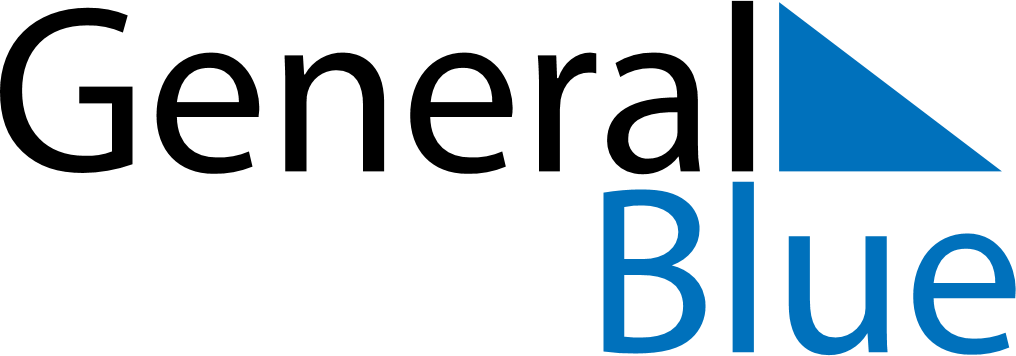 December 2030December 2030December 2030December 2030December 2030December 2030VietnamVietnamVietnamVietnamVietnamVietnamMondayTuesdayWednesdayThursdayFridaySaturdaySunday12345678910111213141516171819202122National Defence Day232425262728293031NOTES